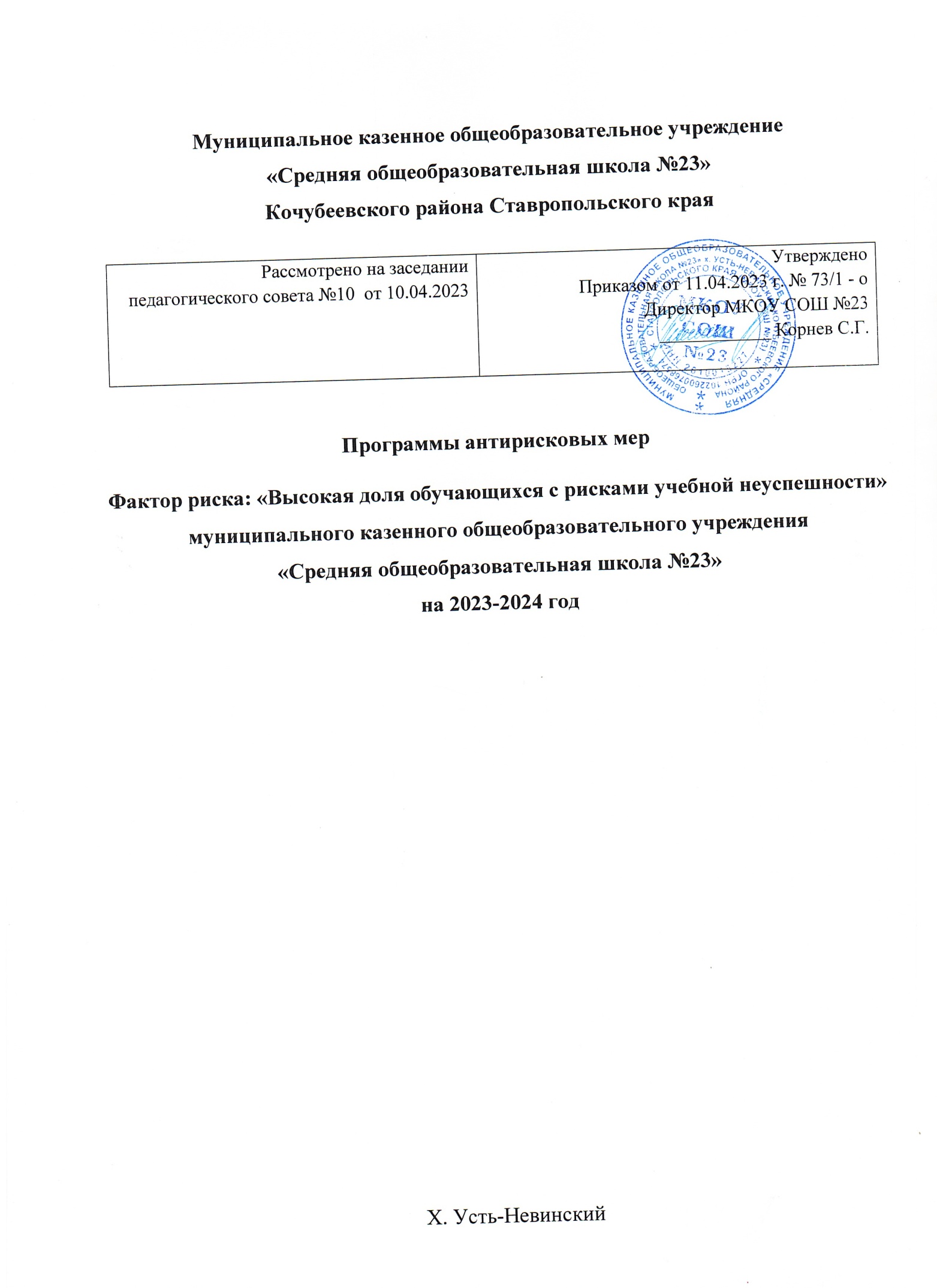 Программа антирисковых мер Фактор риска: «Высокая доля обучающихся с рисками учебной неуспешности»Паспорт программыПриложениеДорожная карта реализации программы антирисковых мер Фактор риска: «Высокая доля обучающихся с рисками учебной неуспешности»Цель: снижение доли обучающихся с рисками учебной неуспешностиНаименование Программыантирисковых мерПрограмма  антирисковых мер Фактор риска: «Высокая доля обучающихся с рисками учебной неуспешности»Цель и задачи реализации программыЦель: снижение доли обучающихся с рисками учебной неуспешности к концу учебного периода за счет создания условий для успешного обучения и повышения мотивации школьников к учебной деятельности.Задачи:Провести диагностику уровня учебной мотивации у обучающихся с рисками учебной неуспешности.Выявить и классифицировать обучающихся с рисками учебной неуспешности в соответствии с причинами затруднений.Оказать адресную индивидуальную и групповую психолого- педагогическую помощь обучающимся с рисками учебной неуспешности.Провести обучающие мероприятия для педагогов школы по оказанию адресной психолого-педагогической помощи обучающимся с рисками учебной неуспешности.Обеспечить позитивную динамику уровня обученности. 6.Уменьшить долю неуспевающих учащихся по итогам учебного периода.7. Обеспечить единство внеурочной и урочной системы образования.8	.Развивать	систему	наставничества	(учитель-учитель,	учитель- ученик, ученик-ученик).ЦелевыепоказателиКоличественные показателиДоля обучающихся, имеющих неудовлетворительные отметки по итогам отчетного периода (не более 0 %).Доля обучающихся, освоивших образовательную программу на «4» и «5» (не менее 23 %).Доля обучающихся, не справившихся с заданиями ВПР (не более 5%).Доля выпускников 9 класса, получивших неудовлетворительные результаты на ГИА по русскому языку, от общей численности выпускников 9 класса (0 %).Доля выпускников 9 класса, получивших неудовлетворительныерезультаты на ГИА по математике, от общей численности выпускников9 класса (0%).Доля выпускников 9 класса, не получивших аттестат, от общей численности выпускников 9 класса (0 %).Количество обучающих мероприятий для педагогов по применению в практической деятельности педагогических инструментов для работы с обучающимися, имеющими риски учебной неуспешности (4 мероприятия).Наличие Программы психолого-педагогического сопровождения обучающихся с рисками учебной неуспешности .Наличие Программы индивидуального и группового психологического консультирования родителей (законных представителей) обучающихся с трудностями в обучении .Наличие банка лучших методических практик педагогов школы, города, страны по преодолению учебной неуспешности (да). Качественные показателиПовышение мотивации школьников к обучению.Повышение степени удовлетворенности обучающихся и родителей (законных представителей) качеством предоставляемых образовательных услуг.Укрепление   позиции   школы   в   образовательном   пространствемуниципалитета.Методы сбора и обработки информацииТестирование учащихся.Социологические опросы родителей. 3.Анкетирование учащихся, учителей, родителей.4.Собеседование с учащимися, с учителями, с родителями. 5.Диагностика профессиональной компетентности педагогов. 6.Изучение результатов административных контрольных срезов, ДКР, ВПР.Система мониторинга:-мониторинг успеваемости и сдачи экзаменов выпускников 9-х классов;-мониторинг участия обучающихся в конкурсном и олимпиадном движении;-мониторинг оснащённости материально-технической компьютерной базы;Анализ деятельности школы через наблюдение, анкетирование, результативность учебной деятельности, участие в олимпиадах, конкурсах, НПК.Система внутришкольного контроля. 10.Система аттестации педагогических кадров.Сроки реализации программыэтап (май 2023) – аналитико-подготовительный: стартовая и проектная диагностика, самоанализ деятельности, разработка Программы развития.этап (май - октябрь 2023) – основной этап: реализация целей и задач Программы.этап (ноябрь 2023 г.-март  2024 г. года) – завершающий этап: анализ результатов выполнения среднесрочной программы развития.Меры/мероприятия по достижениюцели и задачПеречень мероприятий представлен в дорожной карте.Ожидаемые конечные результатыреализации программы- Стабильность и рост качества обучения:   снижение количестванеуспевающих учащихся, имеющих одну и две тройки по предметам.-Стабильные показатели результатов экзаменов выпускниками 9-х классов.-Устойчивая	положительная	мотивация	к	учению	у	учащихся,расширение форм организации интеллектуальных мероприятий.-Применение проектной технологии в урочной и внеурочной деятельности.-Профессиональный рост учителя: повышение процента педагогов, имеющих категорию; доля педагогов для которых разработан и реализуется индивидуальный план развития.-Проведение качественного мониторинга качества образования.-Удовлетворение образовательных запросов и ожиданий родителей и общества.-Развитие ключевых компетенций учащихся, в том числе цифровой.-Обновление содержания образовательных программ в соответствии с требованиями ФГОС.-100% применение педагогами ЦОР в образовательной практике обучения.-Реализация программ дополнительного образования на базе Центра«Точка роста».ИсполнителиАдминистрация школы, педагогический коллектив, обучающиеся, родители (законные представители), социальные партнерыЗадачаМероприятиеСроки реализацииПоказатели реализацииОтветст- венныйУчастникиОпределить приоритетные направления развития школы и стратегические ориентиры, реализуемые в рамках проектаПедагогический совет на тему:«Повышение уровня образования в школе, находящейся в сложномсоциальном контексте»Май Протокол педсоветаДиректорЗаместитель директора по УВРВыявить количество обучающихся с рисками учебной неуспешности.Создание банка данных учащихся, испытывающих затруднения в обучении.Март 2023 г.Протокол педсовета,приказ Заместитель директора по УВРУчителяпредметники, классные руководители, родители (законныепредставители)Выявить причины образовательных трудностей обучающихсяДиагностика обучающихся с рисками учебной неуспешностиСентябрь – октябрь 2023 г.Группы обучающихся со сходными причинами затрудненийРуководители ШМОВедущие специалисты и специалисты психолого- педагогического сопровождения учителя предметники, классные руководители, родители (законныепредставители)Оказать своевременную помощь слабоуспевающим обучающимся в освоении школьной программыКоррекционная работа по сопровождению детей, испытывающих затруднения в освоении образовательных программ (индивидуальная/групповая работа со слабоуспевающими учащимися)Сентябрь – декабрь 2023 г.Расписание индивидуальных и групповыхзанятийДиректор, заместитель директора по УВРСпециалисты сопровождения, учителя предметникиСовершенствовать систему наставничества для индивидуальной работы со слабоуспевающими учащимися.Реализация программы наставничества: ученик-ученик, ученик-учитель, учитель- учительСентябрь – декабрь 2023 г.Программа наставничества. Создание пар наставник-наставляемыйРуководители ШМОНаставники- наставляемыемыеИзучение социально- экономических условий жизни обучающихся с рисками учебной неуспешностиОказание адресной специализированной поддержки обучающимся, проживающим в сложных социально-экономическихусловияхАвгуст – декабрь 2023 г.Социальная акция«Помоги собраться в школу»Социальный педагогКлассные руководители, родители (законные представители)Развивать индивидуальные интересы, склонности, способности обучающихсяОрганизация кружков, лабораторий во внеурочной деятельности на базе образовательного центра«Точка роста», активное вовлечение обучающихся в познавательно-проектнуюдеятельностьАвгуст – декабрь 223 г.Рабочие программы дополнительного образования.Расписание занятийЗаместитель директора по УВР,руководитель Центра «Точка роста»Сотрудники образовательного Центра«Точка роста»Повысить профессиональные компетенции педагогов школыПовышение квалификации педагогов (курсы, семинары, мастер-классы и др.)Март – декабрь 2023 г.План курсовой подготовкиЗаместитель директора по УВР,руководитель Центра «Точка роста»Педагогические работникиПовышать эффективность учебного процесса, на основе современных педагогических технологий, методов и приёмов работы, повышающих интерес обучающихся к учебнойдеятельностиУчастие педагогов в педагогических советах, семинарах по направлению«Новые подходы к формированию мотивации обучающихся как механизмуповышения качества образования»Январь – декабрь 2023 г.Протоколы методических мероприятийДиректорЗаместитель директора по УВРРазработать и внедрить вдеятельность педагогического коллектива программу психолого- педагогического сопровождения обучающихся с рисками учебной неуспешностиРазработка и реализация программы психолого- педагогического сопровождения обучающихся с рисками учебной неуспешностиАвгуст2023 г.Программа психолого- педагогического сопровожденияРуководитель ШМОспециалистов сопровожденияСпециалисты сопровожденияРегулировать управленческую, образовательно-воспитательную, трудовую и иную функциональную деятельность ШколыРазработка локальных актов школы, обеспечивающих повышение качества образования:-разработка единых диагностических работ по учебным предметам,-схемы-анализы урока учителя,-создание единого информационного банка для педагогов и др.Август 2023 г.Локальные акты Банк лучших методических практикДиректорЗаместитель директора по УВР, руководители ШМО, педагоги школыРегулировать управленческую, образовательно-воспитательную, трудовую и иную функциональную деятельность ШколыРазработка локальных актов школы, обеспечивающих повышение качества образования:-разработка единых диагностических работ по учебным предметам,-схемы-анализы урока учителя,-создание единого информационного банка для педагогов и др.Август 2023 г.Заседания ШМОРуководители ШМО,руководитель Центра «Точка роста»Педагоги школы, сотрудники Центра«Точка роста»Определить уровень подготовки обучающихся в соответствии с требованиями ФГОС.Разработка тестовых контрольно-измерительных материалов: по всем общеобразовательным предметам для организациитекущего, промежуточного и итогового контроляОктябрь – декабрь 2023 г.Банк КИМРуководители ШМО,руководитель Центра «Точка роста»Педагоги, сотрудники Центра «Точка роста»Корректировать пробелы взнаниях обучающихся по учебным предметамОрганизация дополнительных занятий по учебным предметам со слабо мотивированнымиобучающимисяянварь– март 2024 г.Расписание часов индивидуальных и групповыхзанятийЗаместитель директора по УВРПедагогиПровести анализ деятельности школы по реализации антирисковой программыПедагогический совет:«Аналитический отчет по реализации антикрисковой программы Ноябрь – декабрь 2023 г.Протокол педсоветаДиректорЗаместитель директора по УВР, специалисты сопровожденияОбобщить опыт работы педагогов с обучающимися, имеющими низкую мотивацию к обучениюПедагогическая мастерская по демонстрации лучших практик педагогов «Успех каждого ребёнка – успех школы»Март 2024 г.Фото-видео материалы, методический сборникЗаместитель директора по УВРПедагоги